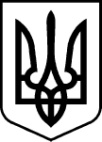 УЖГОРОДська районна державна адміністраціяЗАКАРПАТСЬКОЇ ОБЛАСТІУЖГОРОДСЬКА РАЙОНна ВІЙСЬКОВА адміністраціяЗАКАРПАТСЬКОЇ ОБЛАСТІРОЗПОРЯДЖЕННЯ____13.04.2023___                      м. Ужгород                                № ___23______Про внесення змін до розпорядження в. о. голови райдержадміністрації 18.03.2021 № 58Відповідно до статей 4, 15, 28 Закону України „Про правовий режим воєнного стану”, статей 6, 39, 41 Закону України „Про місцеві державні адміністрації”, указів Президента України: від 24 лютого 2022 року № 64/2022 „Про введення воєнного стану в Україні”, від 24 лютого 2022 року № 68/2022 „Про утворення військових адміністрацій”, від 6 лютого 2023 року № 58/2023 „Про продовження строку дії воєнного стану в Україні”, постанов Кабінету Міністрів України: від 12 серпня 2009 року № 863 „Про посилення контролю за погашенням заборгованості із заробітної плати (грошового забезпечення), пенсій, стипендій та інших соціальних виплат”,  від 16 вересня 2022 року №1037 „Деякі питання здійснення спеціального моніторингу погашення підприємствами, установами і організаціями заборгованості із заробітної плати”, у зв’язку з кадровими змінамиЗ О Б О В ’ Я З У Ю:1. Внести зміни до розпорядження в. о. голови райдержадміністрації 18.03.2021 № 58 „Про тимчасову комісію з питань погашення заборгованості із заробітної плати (грошового забезпечення), пенсій, стипендій та інших соціальних виплат”, виклавши склад тимчасової комісії з питань погашення заборгованості із заробітної плати (грошового забезпечення), пенсій, стипендій та інших соціальних виплат з питань погашення заборгованості із заробітної плати (грошового забезпечення), пенсій, стипендій та інших соціальних виплат у новій редакції (додається).2. Визнати таким, що втратило чинність, розпорядження голови державної адміністрації – начальника військової адміністрації 16.09.2022 № 60.3. Контроль за виконанням цього розпорядження покласти на заступника голови державної адміністрації – заступника начальника військової адміністрації Дупина В. М.Голова державної адміністрації – начальник військової адміністрації                                 Юрій ГУЗИНЕЦЬ